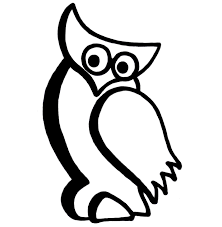 Učenička zadruga Sova osvojila je 2 mjesto na 33. smotri učeničkih zadruga Republike Hrvatske u kategoriji Istraživački rad, Marketing- ključ uspješnosti rada učeničkih zadruga.Istraživački rad Baština u drvetu, nekad i sad, predstavio je na smotri učenik 3. D razreda, Ivan Breški, a pod mentorstvom prof. hrvatskoga jezika Vanese Topalović. Konačni proizvod Istraživačkoga rada jest stalak za olovke s  motivima iz povijesti mjesta Đurđenovca, sove i žira, a kojeg je izradio učenik Ivan Breški u školskoj radionici pod mentorstvom Gorana Pavlića, voditelja stručne prakse i voditelja drvne sekcije Učeničke zadruge Sova. U prilogu donosimo sažetak Istraživačkoga rada.                                                                                                                                         Vanesa Topalović, prof.